PUBLIC NOTICE TAXICAB COMMISSION MEETINGSaturday, May 27, 2023 at 3:00 pmNathaniel Olemaun, Jr., Mayor Emeritus, City Hall Administration BuildingCITY COUNCIL CHAMBERSTo the General Public:You are hereby notified that the Taxicab Commission Meeting is scheduled for May 27, 2023 at 3:00 pm in the City Council Chambers, Nathaniel Olemaun, Jr., Mayor Emeritus, City Hall, Administration Building, Utqiaġvik, Alaska. 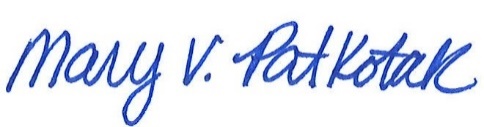                                                                               	   5/17/2023	Mary V. Patkotak, City Clerk                             		Date